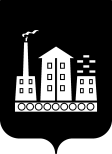 АДМИНИСТРАЦИЯГОРОДСКОГО ОКРУГА СПАССК-ДАЛЬНИЙ ПОСТАНОВЛЕНИЕ        30.03.2015              г. Спасск-Дальний, Приморского края                      №  212-паО внесении изменений в постановление Администрации городского округа Спасск-Дальний от 29 апреля 2008 года № 139-па «О создании Совета по содействию развития малого и среднего предпринимательства при главе Администрации городского округа Спасск-Дальний»В  соответствии с Федеральными законами от 6 октября 2003 года № 131-ФЗ «Об общих принципах организации местного самоуправления в Российской Федерации», от 24 июля 2007 года № 209-ФЗ «О развитии  малого и среднего предпринимательства   в   Российской   Федерации» ПОСТАНОВЛЯЮ:1. Изложить приложение № 1 к постановлению главы Администрации городского округа Спасск-Дальний от 29 апреля 2008 года № 139-па «О создании Совета по содействию развитию малого и среднего предпринимательства при главе Администрации  городского округа Спасск-Дальний» в новой редакции (прилагается).2. Признать утратившими силу:- постановление    Администрации   городского   округа    Спасск-Дальний   от  20 декабря 2012 года  № 870-па «О внесении изменений в состав Совета по содействию развития малого и среднего предпринимательства при главе Администрации городского округа Спасск-Дальний, утвержденный постановлением главы  Администрации  городского  округа   Спасск-Дальний от 29 апреля 2008 года № 139-па;- постановление    Администрации   городского   округа    Спасск-Дальний   от  26 февраля 2013 года № 117-па «О внесении изменений в постановление главы Администрации городского округа Спасск-Дальний от 29 апреля 2008 года № 139-па «О создании Совета по содействию развития малого и среднего предпринимательства при главе Администрации городского округа Спасск-Дальний». 3. Отделу информатизации и информационной безопасности (Тарабаева) обнародовать настоящее постановление на официальном сайте городского округа Спасск-Дальний.4. Управлению муниципальной службы и кадров (Моняк) опубликовать информацию в средствах массовой информации об обнародовании настоящего постановления в информационно-телекоммуникационной сети Интернет на официальном сайте городского округа Спасск-Дальний.5. Контроль за исполнением настоящего постановления оставляю за собой.Глава Администрации  городского округа Спасск-Дальний                                                          В.К. Мироненко                                                                                                  Приложение № 1                                                                                                  к постановлению Администрации                                                                                                  городского округа Спасск-Дальний                                                                                                                         от  ___________  №  ________Состав Совета по содействию развития малого и среднего предпринимательства при главе Администрации городского округа Спасск-Дальний1.Мироненко Вадим Константинович- глава Администрации городского округа Спасск-Дальний, председатель Совета;2.ВрадийАлександр Валентинович- заместитель главы Администрации городского округа Спасск-Дальний, заместитель председателя Совета;3. Тарасенко Ада Павловна- главный специалист 1 разряда отдела муниципального заказа и потребительского рынка Администрации городского округа Спасск-Дальний, секретарь Совета;4.Скажутин Олег Георгиевич- начальник отдела муниципального заказа и потребительского рынка Администрации городского округа Спасск-Дальний; 5.БандинокТатьяна Петровна- индивидуальный предприниматель;  6.ВатуличКонстантин Алексеевич- индивидуальный предприниматель;7.Голубева Ольга Викторовна- индивидуальный предприниматель;8.ДеркачАндрей Владимирович- индивидуальный предприниматель;9.Иванова Ирина Николаевна- директор ООО «Виза», председатель некоммерческого Партнерства Союз предпринимателей «Наш город»;10.КосьяненкоВладимир Леонидович- индивидуальный предприниматель;11.КухарчукЕвгений Николаевич-  генеральный директор ООО «Вираж»;12.КущевойЮрий Владимирович-  индивидуальный предприниматель;13.Лобурец Виктор Иванович-  индивидуальный предприниматель;14.Ливицкий Виктор Иванович-  индивидуальный предприниматель;15.Раменский Александр Валентинович-  индивидуальный предприниматель;16.КоханСергей Анатольевич- директор ООО «Капитал»;17.МитрофановОлег Андреевич- генеральный директор ООО СпасскЖилСервис».